AC Flora High School International Baccalaureate Extended Essay Handbook IBDP Class of 2017This Handbook Belongs to: _________________________ IMPORTANT: All students are required to maintain and EE notebook with signed forms, annotated bibliographies, drafts, and sources throughout the entire process of the Extended Essay. This handbook should be at the front of that notebook.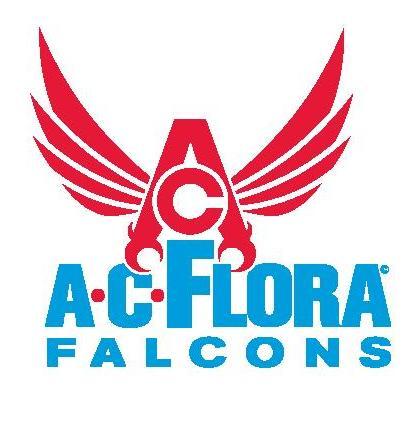 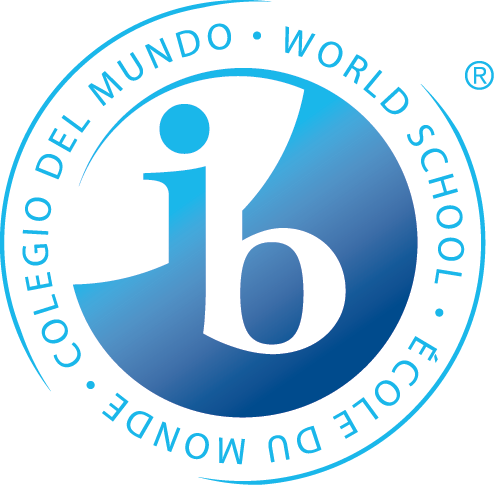 Dear IB Diploma Student,Congratulations for continuing on the path toward the International Baccalaureate Diploma. Researching and creating your extended essay (EE) will be one of the more empowering academic experiences you will have at AC Flora High School. The experience and skills you gain from your EE project will reward you many times over in college and beyond. Many college courses that you will take will require you to construct research papers similar to an EE and by gaining this research experience now, you'll be better suited to handle those similar challenges in college. By now you realize that as a diploma candidate you have many responsibilities and activities to fulfill - one of these is your EE. It is vital that you approach your EE with as much dedication, discipline, and enthusiasm as you would do for your other IB diploma requirements. As you get started with your EE, it is important to begin with an attitude of excitement. Have fun!  Pick a topic and question for which you have passion and be passionate about it. You will be surprised about how much you will learn about your chosen topic and how much you will learn about yourself in the process. This handbook was made to help you started on the right track and to provide a helping hand along your EE path. Through the process you will work with an EE Supervisor that will help to guide you in the right direction. It is important to maintain that relationship and communicate as you go through. As always, if you need assistance don't hesitate to get in touch. Best of luck through your process of writing an exciting EE!Sincerely,
Ms. Tate
IB Coordinator
AC Flora High SchoolVirginia.tate@richlandone.org803.738.7300 ext. 2332IB DP Extended Essay TimelineIMPORTANT: All students are required to maintain and EE notebook with signed forms, annotated bibliographies, drafts, and sources throughout the entire process of the Extended Essay.What is the Extended Essay?The extended essay (EE) is a mandatory research project for all diploma program candidates. The project culminates in a research paper that is 3,400-4,000 words in length. Candidates choose their EE topics from a list of approved DP subjects - usually the topic relates to one of the DP candidate's six core subjects. The goal of the EE is to provide each DP candidate with an opportunity to improve his/her research and writing skills and to augment his/her intellectual and creative abilities. While engaged in their research and writing of the EE, students work under the guidance of an AC Flora High School faculty member that acts as an EE supervisor. At the completion of the EE writing, students participate in a concluding interview known as a viva voce with their EE supervisor. Once the EE is completed, it is forwarded to the IB organization for external assessment. The EE is assessed by external examiners against common criteria in ways appropriate to each subject. Resulting EE grades are combined with ToK grades to produce a combined grade that can contribute up to three points to the total score for the IB diploma. If a student fails to submit an EE, they will be disqualified from earning an IB diploma. Overview of the Extended Essay Requirements:Length & Format - All EEs should be between 3,500 and 4,000 words in length, they should not exceed 4,000 words. An EE requires an abstract, title page, table of contents, and bibliography. IB provides no specific format for the EE. Your supervisor, however, can inform you how papers in your subject matter are best formatted and documented. It is strongly suggested that students use standard MLA/APA guidelines which meet all IB EE guidelines. **For 2017, EEs will be uploaded digitally to IBO. The format will be determined by IB at a later date. It is important that all students stay turned to all directions.Presentation - All graphs, diagrams, tables, maps, and other supporting material must be neatly presented, well-labeled, and easily understood. The EE should be logically presented and clearly ordered. A contents page or list of chapter headings should be added and all pages numbered clearly. External Grading - Roughly two-thirds of your score will come from the IB general criteria and the remaining third will apply to the subject-specific criteria. According to the quality of work, the student's performance will fall into grade bands A – E (Elementary).Note: The award of an 'E' for the Extended Essay or for ToK is a failing condition for the diploma - regardless of how many points are earned in the Group 1- 6 subject areas. Topics: The topic for an EE must be derived from an IB-recognized subject or from one of the World Studies bands. Students are REQUIRED to write an EE in one of their chosen IB subjects or on a World Studies Topic. The World Studies essay is a good idea for students who are having a difficult time narrowing to one IB subject. An extended essay in world studies provides students with an opportunity to undertake an in-depth, interdisciplinary study of an issue of contemporary global significance. Students should choose to explore a topic from one of the following global themes:Language, culture and identityScience, technology and societyEquality and inequalityConflict, peace and securityEconomic and/or environmental sustainabilityHealth and developmentNote: World Studies students are required to keep a reflective journal throughout the process of writing the Extended Essay.Responsibilities of the Student:It is required that students:choose a topic that fits into one of the subjects on the approved extended essay list (in the Handbook of procedures for the Diploma Programme)observe the regulations relating to the extended essaymeet deadlinesacknowledge all sources of information and ideas in an approved academic manner.It is strongly recommended that students:start work earlythink very carefully about the research question for their essayplan how, when and where they will find material for their essayplan a schedule for both researching and writing the essay, including extra time for delays and unforeseen problemsrecord sources as their research progresses (rather than trying to reconstruct a list at the end)have a clear structure for the essay itself before beginning to writecheck and proofread the final version carefullymake sure that all basic requirements are met (for example, all students should get full marks for the abstract).Formal Presentation of the Extended Essay:The length of the extended essayThe upper limit is 4,000 words for all extended essays. This upper limit includes the introduction, the body, the conclusion and any quotations, but does not include:the abstractacknowledgmentsthe contents pagemaps, charts, diagrams, annotated illustrations and tablesequations, formulas and calculationscitations/references (whether parenthetical or numbered)footnotes or endnotesthe bibliographyappendices.Essays containing more than 4,000 words are subject to penalties and examiners are not required to read material in excess of the word limit.TitleThe title should provide a clear indication of the focus of the essay. It should be precise and not necessarily phrased in the form of a question.AbstractAn abstract not exceeding 300 words must be included with the essay submitted. It does not serve as an introduction, but presents an overview of the extended essay, and should, therefore, be written last.The inclusion of an abstract is intended to encourage students to examine closely the development of an argument within the extended essay and the pertinence of any conclusions that are reached. It is also designed to allow readers to understand quickly the contents of the extended essay.The minimum requirements for the abstract are for it to state clearly:the research question being investigatedthe scope of the investigationthe conclusion(s) of the extended essay.The abstract should be presented on a separate sheet of paper, and placed immediately after the title page.Contents pageA contents page must be provided at the beginning of the extended essay and all pages should be numbered. An index is not required.IllustrationsPresentation and overall neatness are important, and it is essential that illustrative material, if included, is well set out and used effectively. Graphs, diagrams, tables and maps are effective only if they are clearly labelled and can be interpreted with ease. All such material that is incorporated into the extended essay must be directly related to the text and acknowledged where appropriate. The use of photographs and other images is acceptable only if they are captioned and/or annotated and are used to illustrate a specific point made in the extended essay.Bibliographies, references and citationsAn extended essay must reflect academic honesty in research practices and provide the reader with the exact sources of quotations, ideas and points of view through accurate bibliographies and referencing. Producing accurate citations, referencing and a bibliography is a skill that students should be seeking to perfect. Documenting the research in this way is vital: it allows readers to evaluate the evidence for themselves and it shows the student’s understanding of the importance of the sources used.ASSESSMENT CRITERIAA: research question - This criterion assesses the extent to which the purpose of the essay is specified. In many subjects, the aim of the essay will normally be expressed as a question and, therefore, this criterion is called the “research question”. However, certain disciplines may permit or encourage different ways of formulating the research task. B: introduction - This criterion assesses the extent to which the introduction makes clear how the research question relates to existing knowledge on the topic and explains how the topic chosen is significant and worthy of investigation. C: investigation - This criterion assesses the extent to which the investigation is planned and an appropriate range of sources has been consulted, or data has been gathered, that is relevant to the research question. Where the research question does not lend itself to a systematic investigation in the subject in which the essay is registered, the maximum level that can be awarded for this criterion is 2. D: knowledge and understanding of the topic studied - Where the research question does not lend itself to a systematic investigation in the subject in which the essay is registered, the maximum level that can be awarded for this criterion is 2. “Academic context”, as used in this guide, can be defined as the current state of the field of study under investigation. However, this is to be understood in relation to what can reasonably be expected of a pre-university student. For example, to obtain a level 4, it would be sufficient to relate the investigation to the principal lines of inquiry in the relevant field; detailed, comprehensive knowledge is not required. E: reasoned argument - This criterion assesses the extent to which the essay uses the material collected to present ideas in a logical and coherent manner, and develops a reasoned argument in relation to the research question. Where the research question does not lend itself to a systematic investigation in the subject in which the essay is registered, the maximum level that can be awarded for this criterion is 2. F: application of analytical and evaluative skills appropriate to the subjectG: use of language appropriate to the subjectH: conclusion - This criterion assesses the extent to which the essay incorporates a conclusion that is relevant to the research question and is consistent with the evidence presented in the essay. I: formal presentation - This criterion assesses the extent to which the layout, organization, appearance and formal elements of the essay consistently follow a standard format. The formal elements are: title page, table of contents, page numbers, illustrative material, quotations, documentation (including references, citations and bibliography) and appendices (if used).J: abstract - The requirements for the abstract are for it to state clearly the research question that was investigated, how the investigation was undertaken and the conclusion(s) of the essay.K: holistic judgment - The purpose of this criterion is to assess the qualities that distinguish an essay from the average, such as intellectual initiative, depth of understanding and insight. While these qualities will be clearly present in the best work, less successful essays may also show some evidence of them and should be rewarded under this criterion. How to Write the Research QuestionRefining your Research Question for IB StandardsA good research question is the central element of a well-written paper. It’s a strong question that you can support with evidence or “grounds.” You are likely to offer warrants, those general principles that explain why you think your evidence is relevant to your research question (and perhaps why your readers should believe you and change their way of thinking), and qualifications that will make your question and supporting evidence more detailed and precise. This is an opportunity for you to make connections between published research on your topic and what you think.A research question is not simplistic. Your research question must be contestable in some way or you cannot proceed until it is. Your research question must lead your readers to think (because they’ve never before thought about your claim) or rethink (because they have long thought about your claim in a different way). Your research question is the product of your own critical thinking after you have done some preliminary research.There is a difference between a topic and a question.You may have found your topic, but within that topic you must find a question, identifying what you hope to learn. If your question does not work well, no matter how strong the rest of the essay, the essay is unlikely to be successful. Because of this, it is common to spend more time on the researching, conceptualizing and forming the research question than on any other part of the essay.Your research question does ALL of the following:• it defines the paper, • it guides your arguments and inquiry, and • it provokes the interests of the reader. To write a strong research question, consider what interests you.Examples: IBO has provided the following examples of research questions.Language A:
Topic: Dance in Jane Austen’s novels
Research question: What is the role and the significance of dance in Pride and Prejudice  and Emma? Biology:
Topic: Altitude and physical fitness
Research question: Can a program of training at high altitude have an impact on the fitness of an athlete? History:
Topic: The influence of National Socialist ideology on the German school system in the late 1930s.
Research question: To what extent were Hitler’s educational aims fulfilled in the Uhland Gymnasium, 1937-1939?ANNOTATED BIBLIOGRAPHY:Students will submit a minimum of 10 annotated sources to the EE supervisor. This step in the process is essential because it requires that the student grapple with the material before the writing of the paper begins. Five sources are due at the first Checkpoint Meeting, and an additional five sources are due at the second checkpoint meeting.Directions: Using MLA or APA format to create a citation for each source (use OWL Purdue website for format). Then summarize content and evaluate quality of resource. Complete for 10 resources.Format:Extended Essay ProposalSubmit one copy to EE Supervisor and one copy to Ms. Tate___________________________________________________________________________________Student Signature                                Printed Name                                                DateAC Flora High School – IB DP Extended EssayStudent and Parent Agreement Formsubmit COPY to Ms. TateThe following document outlines the expectations and requirements of the IB Diploma Programme’s Extended Essay.Expectations: (please initial next to each statement) _____ I understand that the Extended Essay is an IB requirement which must be completed in its entirety to be eligible for the IB Diploma. _____ I understand that the Extended Essay is completed independently and will entail work to be done on my own time and I am aware of the Extended Essay timeline and due dates. _____ I understand that integrity and honesty will be upheld throughout the completion of the Extended Essay.  Any suspicion of plagiarism or dishonesty in any aspect of the Extended Essay will be referred to Administration  and could lead to removal from the program. Any inauthentic work WILL NOT be submitted to IB. _____ I understand that I am responsible for meeting deadlines for ALL Extended Essay requirements. Failure to meet requirements and deadlines will have a negative impact on my CAS/EE course grade. Failure to complete the rough draft in the junior year may result in removal from the IB Diploma Programme.Requirements:Student Agreement:I, _____________________________, currently enrolled in AC Flora’s IB Diploma Programme, understand that the Extended Essay is a major requirement for the IB Diploma. By signing below, I acknowledge the expectations and requirements outlined above for the completion of the Extended Essay and recognize my responsibilities to the program.Student Signature: ________________________________________________________ Date:_______________
Parent Agreement:As parent/guardian of ______________________________, I am aware of the expectations and requirements of the Extended Essay and will remain abreast of deadlines and progress to ensure my son/daughter’s success.Parent Signature: _________________________________________________________ Date:_______________Parent Email: ______________________________________ Phone: _________________________Extended Essay Supervisor Agreement Form submit COPY to Ms. TateDate: _______________ IB Diploma Student:____________________________________________Subject Area: _______________________________________________________________________Topic of Interest: ____________________________________________________________________________ Yes, I agree to become your Extended Essay Supervisor I would prefer that you contact me via (check all that apply) ______ school email: ____________________________________________________ ______ school telephone number: _________________________________________ ______ other email: _____________________________________________________ ______ other telephone number: __________________________________________Turnitin.com Account Information: Supervisors must set up class - Extended Essay. Studentmust sign up. Class ID: ____________________ Enrollment Password: ________________________________________________________________________________________________EE Supervisor Signature                 Print Supervisor Name                                         DateStudent Agreement: Discuss terms of agreement, initial and sign._______ I understand that I am responsible for meeting deadlines and scheduling meetings with my supervisor, coordinator(s) and primary resources as needed._______ I understand that the first draft MUST be submitted in a timely manner in order for my EE Supervisor to read and provide feedback on my essay.____________________________________________________________________________________Student Signature                         Print Student Name                                         DateExtended Essay Supervisor Meeting #1 Formsubmit COPY to Ms. TateMeeting Date: _______________________ IB Student: _____________________________________EE Supervisor (Signature): ____________________________________________________________Student (Signature): _________________________________________________________________Next Meeting Date: __________________Extended Essay Proposed Research QuestionsExtended Essay Five Page Draft Cover SheetAttach this sheet to the cover of your 5 page draft and keep a copy in the notebook.Extended Essay Supervisor Meeting #2 Formsubmit COPY to Ms. TateMeeting Date: _______________________ IB Student: _____________________________________EE Supervisor (Signature): ____________________________________________________________Student (Signature): _________________________________________________________________Next Meeting Date: __________________Extended Essay Rough Draft Cover SheetAttach this sheet to the cover of your 5 page draft and keep a copy in the notebook.Extended Essay Supervisor Meeting #3 Formsubmit COPY to Ms. TateMeeting Date: _______________________ IB Student: _____________________________________EE Supervisor (Signature): ____________________________________________________________Student (Signature): _________________________________________________________________Next Meeting Date: __________________Extended Essay Supervisor Meeting #4 Formsubmit COPY to Ms. TateMeeting Date: _______________________ IB Student: _____________________________________EE Supervisor (Signature): ____________________________________________________________Student (Signature): _________________________________________________________________Next Meeting Date: __________________Extended Essay Supervisor Final Meeting Formsubmit COPY to Ms. TateMeeting Date: _______________________ IB Student: _____________________________________EE Supervisor (Signature): ____________________________________________________________Student (Signature): _________________________________________________________________Next Meeting Date: __________________Due datesRequired itemsDue toNovember 12, 2015Subject Area Choice & Subject Area InformationStudent & Parent Agreement FormSubject Proposal (1)Subject Specific Guidelines (printed, read,  and annotated)Ms. Tate, IB CoordinatorDecember 3, 2015Mandatory Supervisor Checkpoint Meeting #1 (due):EE Supervisor Agreement Form Subject Proposal signed by SupervisorTen annotated sources to show supervisorResearch Questions (2-3 to show supervisor)Meeting Verification formIB CoordinatorJanuary 14, 2016Introduction & beginning of body dueFive pages of the EE with sources cited submitted to EE Supervisor via Turnitin.comHard copy of pages 1 – 5 with the provided cover sheet submitted to Ms. Tate.EE Supervisor / IB CoordinatorFebruary 18, 2016Mandatory Supervisor Checkpoint Meeting #2 (due):Five page feedback form (meeting verification of supervisor meeting to discuss the first 5 pages of the EE)IB CoordinatorApril 14, 2016Rough draft dueRough draft of at least 2500 words, fully formatted with citations, due to EE Supervisor via Turnitin.comRough draft of at least 2500 words, fully formatted with citations, due to Ms. Tate via Turnitin.comHard copy with the provided cover sheet submitted to Ms. TateEE Supervisor / IB CoordinatorMay 5, 2016Mandatory Supervisor Checkpoint Meeting #3 (due)Rough draft feedback form (meeting verification of supervisor meeting to discuss the rough draft)IB CoordinatorSUMMER 201(DUE AUGUST 15, 2016)REQUIRED NEW DRAFT OF PAPER TO INCLUDE CORRECTIONS RECOMMENDED FOLLOWING THE ROUGH DRAFTCorrected rough draft of at least 3000 words, fully formatted with citations, due to to EE Supervisor via Turnitin.com by August 16, 2016Corrected rough draft of at least 3000 words, fully formatted with citations, due to to Ms. Tate via Turnitin.com by August 16, 2016EE SupervisorSeptember 16, 2016Mandatory Checkpoint Meeting #4 (due)Meeting Verification formIB CoordinatorOctober 14, 2016Final Essay dueFinal draft, fully formatted and cited, due to EE Supervisor via Turnitin.com.Final draft, fully formatted and cited, due to Ms. Tate via Turnitin.com.One hard copy submitted to EE SupervisorOne hard copy placed in the notebookEE Notebook with all forms submitted to Ms. TateNovember 11, 2016Viva Voce dueMeeting verification formCandidate Self-Assessment FormViva Voce form (to be submitted by Supervisor)IB CoordinatorSource citation (MLA or APA format):Summary of Information (paragraph):Evaluate Credibility and Usefulness (paragraph):PART I. STUDENT INFORMATIONPART I. STUDENT INFORMATIONLast Name:First Name:Date of Proposal:Advisory Teacher:Phone #:Email:PART II. EXTENDED ESSAY PROPOSALWhat subject and topic will you focus on for your Extended Essay?Why are you interested in this topic?What do you already know, have experienced, or have accomplished in this area?What do you hope to discover while researching and writing this essay? (This is your research question)Identify at least 3 resources you have consulted about your topic before completing this proposal. (Cite sources – articles, dvds, textbooks etc.)Describe your commitment to this essay. What challenges do you foresee and how will you address them?Subject ProposalFive page draftSupervisor AgreementFirst Completed DraftResearch QuestionsFinal Extended Essay3-5 hours of meeting Viva Voce interviewAnnotated BibliographyCheck off Completed Tasks:_________ I have read and annotated the Subject Specific Guide_________ I have completed the required Annotated Bibliography and have at least 10 sources_________ I have completed the Research Question sheet and have submitted at least 2 possible research questions_________ I have completed the Subject Proposal_________ I have completed the Supervisor Agreement FormComments:Explain why you are missing any of the expected tasks. Discuss and take notes about next steps with Supervisor.Write down any questions you have for your Supervisor regarding the EE process, the tasks, the expectations, etc. Discuss and take notes.PART I. STUDENT INFORMATIONName:Date:EE Supervisor:PART II. EXTENDED ESSAY PROPOSED RESEARCH QUESTIONSPART II. EXTENDED ESSAY PROPOSED RESEARCH QUESTIONSPART II. EXTENDED ESSAY PROPOSED RESEARCH QUESTIONSPART II. EXTENDED ESSAY PROPOSED RESEARCH QUESTIONSTopic:Topic:Topic:Topic:Research question #1Research question #1Research question #1Research question #1Research question #2Research question #2Research question #2Research question #2Research question #3 (optional)Research question #3 (optional)Research question #3 (optional)Research question #3 (optional)PART III. EXTENDED ESSAY SUPERVISOR SUGGESTIONSPART III. EXTENDED ESSAY SUPERVISOR SUGGESTIONSPART III. EXTENDED ESSAY SUPERVISOR SUGGESTIONSPART III. EXTENDED ESSAY SUPERVISOR SUGGESTIONS(Student to take notes on suggestions from EE supervisor)(Student to take notes on suggestions from EE supervisor)(Student to take notes on suggestions from EE supervisor)(Student to take notes on suggestions from EE supervisor)PART IV. CHOSEN RESEARCH QUESTIONPART IV. CHOSEN RESEARCH QUESTIONPART IV. CHOSEN RESEARCH QUESTIONPART IV. CHOSEN RESEARCH QUESTIONSupervisor Signature:Student Signature:PART I. STUDENT INFORMATIONPART I. STUDENT INFORMATIONPART I. STUDENT INFORMATIONName:Name:Name:Date:Date:Date:EE Supervisor:EE Supervisor:EE Supervisor:PART II: STUDENT CHECKLISTPART II: STUDENT CHECKLISTPART II: STUDENT CHECKLISTPlease initial to indicate that this draft includes the following:Please initial to indicate that this draft includes the following:Please initial to indicate that this draft includes the following:Five complete pages of researched information on my topic. (1/2 sheets do not count as complete pages)Five complete pages of researched information on my topic. (1/2 sheets do not count as complete pages)All sources cited within the text in MLA format All sources cited within the text in MLA format My research questionMy research questionThis draft HAS been submitted to Turnitin.com to my EE SupervisorThis draft HAS been submitted to Turnitin.com to my EE SupervisorNO PLAGARIZED INFORMATION (All work is my own)NO PLAGARIZED INFORMATION (All work is my own)A Works Cited page in MLA formatA Works Cited page in MLA formatPART III: STUDENT NOTESPART III: STUDENT NOTESPART III: STUDENT NOTESIf your essay is missing any required elements or is being submitted LATE, please explain why.If your essay is missing any required elements or is being submitted LATE, please explain why.If your essay is missing any required elements or is being submitted LATE, please explain why.Student Signature:Student Signature:Check off Completed Tasks:_________ I have completed the five page draft of my Extended Essay._________ I have discussed the five page draft of my Extended Essay with my Extended Essay Supervisor.Comments:Explain why you are missing any of the expected tasks. Discuss and take notes about next steps with Supervisor.Write down any questions you have for your Supervisor regarding the EE process, the tasks, the expectations, etc. Discuss and take notes.PART I. STUDENT INFORMATIONPART I. STUDENT INFORMATIONPART I. STUDENT INFORMATIONName:Name:Name:Date:Date:Date:EE Supervisor:EE Supervisor:EE Supervisor:PART II: STUDENT CHECKLISTPART II: STUDENT CHECKLISTPART II: STUDENT CHECKLISTPlease initial to indicate that this draft includes the following:Please initial to indicate that this draft includes the following:Please initial to indicate that this draft includes the following:A complete rough draft of my extended essay of no less than 2500 words.A complete rough draft of my extended essay of no less than 2500 words.A formatted cover sheet.A formatted cover sheet.An abstract.An abstract.A contents page.A contents page.All sources cited within the text in MLA format All sources cited within the text in MLA format My research questionMy research questionThis draft HAS been submitted to Turnitin.com to my EE SupervisorThis draft HAS been submitted to Turnitin.com to my EE SupervisorNO PLAGARIZED INFORMATION (All work is my own)NO PLAGARIZED INFORMATION (All work is my own)A Works Cited page in MLA formatA Works Cited page in MLA formatPART III: STUDENT NOTESPART III: STUDENT NOTESPART III: STUDENT NOTESIf your essay is missing any required elements or is being submitted LATE, please explain why.If your essay is missing any required elements or is being submitted LATE, please explain why.If your essay is missing any required elements or is being submitted LATE, please explain why.Student Signature:Student Signature:Check off Completed Tasks:_________ I have completed the rough draft of my Extended Essay and submitted it to Turnitin.com._________ The rough draft contains all required elements (cover sheet, abstract, contents, body, and works cited page)._________ The rough draft is at least 2500 words._________ I have discussed the rough draft of my Extended Essay with my Extended Essay Supervisor.Comments:Explain why you are missing any of the expected tasks. Discuss and take notes about next steps with Supervisor.Write down any questions you have for your Supervisor regarding the EE process, the tasks, the expectations, etc. Discuss and take notes.Check off Completed Tasks:_________ I submitted the updated copy of my rough draft to Turnitin.com by August 15._________ The rough draft contains all required elements (cover sheet, abstract, contents, body, and works cited page)._________ The rough draft is at least 3000 words but does not exceed 4000 words._________ I have discussed the rough draft of my Extended Essay with my Extended Essay Supervisor.Comments:Explain why you are missing any of the expected tasks. Discuss and take notes about next steps with Supervisor.Write down any questions you have for your Supervisor regarding the EE process, the tasks, the expectations, etc. Discuss and take notes.Check off Completed Tasks:_________ I have submitted my final Extended Essay via Turnitin.com to my Extended Essay Supervisor._________ I have submitted my final Extended Essay in hard copy format to my Extended Essay Supervisor._________ I have submitted my final Extended Essay in hard copy format to Ms. Tate._________ I have completed the Viva Voce with my Extended Essay supervisor**See Ms. Tate to complete the self-assessment once the viva voce has been completed.Final Comments: